Summary of Performance   Law & Guidelines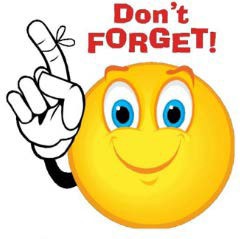 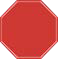 The Summary of Performance (SOP) is required under the reauthorization of the Individuals with Disabilities Education Act of 2004 (IDEA 2004). The SOP must be given to students that graduate with a regular diploma or age out. IDEA Regulation 300.305(e)(3) can be accessed here https://ecfr.io/Title-34/se34.2.300_1305 .  ODE guidance is that all students that leave school with a modified diploma, an extended diploma, or an alternative certificate should also receive an SOP.The SOP is a document that is given to the student before leaving school to assist the student in the transition from high school to higher education, training and/or employment. This important information about students’ current level of functioning is intended to help post-secondary settings consider accommodations for access and may be useful in the assessment process for other adult service agencies. Post-secondary institutions will continue to make eligibility decisions on a case-by-case basis.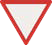 In many situations, waiting until the spring of a student’s final year to complete the SOP will provide an agency or employer with the most current information on the performance of the student.Components of an SOP can be cut and pasted from the student’s 12th grade IEPConsider using the functional limitation language for eligibility to VR services in the student’s SOP   Links to Resources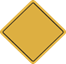 Oregon Summary of Performance Form- https://is.gd/kKjx4x Three Examples of SOP filled out- https://is.gd/Oj0mFO58